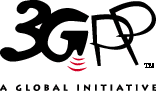 RAN3 #117-eThis will be an all-electronic meeting with no face-to-face participation.The meeting will start at 2022-08-15 05:00 UTC and finish at 2022-08-24 15:00 UTC.The tdoc reservation opens on Monday, 26 of July 2022. Tdoc reservation can be done via the 3GPP Portal: https://portal.3gpp.org/The tdoc reservation deadline is on Tuesday, 2022-08-09 at 01:59 PDT (=2022-08-09 at 08:59 UTC)The above deadline is also the general tdoc submission deadline.This electronic meeting will consists of email discussions and GoToWebinar (GTW) online sessions. There will be a GTW session on each meeting day. The invitation emails to GTW session will be sent a few days before the first GTW online session to the delegates who have registered for this meeting.GTW sessions will use the GTW hands raising option.Please remember to register for RAN3#117-e meeting before the registration deadline 14 August 22:00 UTC to be eligible to take part in the GTW conference calls if you plan to attend this electronic meeting.Please find the draft agenda of RAN3#117-e in thehttps://www.3gpp.org/ftp/tsg_ran/WG3_Iu/TSGR3_117-e/Inbox/Drafts/Chairs_NotesPlease find the information on NWM guidance of RAN3#117-e in thehttps://www.3gpp.org/ftp/tsg_ran/WG3_Iu/TSGR3_117-e/InvitationPlease find the information on Check-in (for the voting right) of RAN3#117-e in thehttps://www.3gpp.org/ftp/tsg_ran/WG3_Iu/TSGR3_117-e/Invitation